На основании ходатайства постоянной комиссии по вопросам социально-культурной деятельности, здравоохранению и образованию от 08.04.2024 г. № 1, Собрание депутатов города АлатыряР Е Ш И Л О:Ходатайствовать перед Президиумом Государственного Совета Чувашской Республики о награждении Почетной Грамотой Государственного Совета Чувашской Республики за большой личный вклад в развитии местного самоуправления, бескорыстную работу среди жителей города и в связи с празднованием Дня местного самоуправления: Косолапенкова Владимира Николаевича, директора ГАПОУ ЧР «Алатырский технологический колледж Минобразования Чувашии», председателя Собрания депутатов города Алатыря седьмого созыва; Карпова Анатолия Викторовича, директора АОУДО "Спортивная школа № 2" города Алатыря Чувашской Республики, депутата Собрания депутатов города Алатыря седьмого созыва.Заместитель председателя Собраниядепутатов  города Алатыря ЧувашскойРеспублики седьмого созыва                                                     А.Н. Афанасьев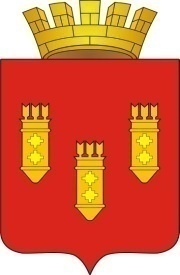            Решение Собрания депутатов	    города Алатыря      седьмого  созываот «09» апреля 2024 г. № 28/54-7                                                        О ходатайстве о награжденииПочетной грамотойГосударственного Совета Чувашской РеспубликиКосолапенкова В.Н., Карпова А.В.